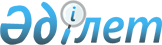 Об утверждении коэффициентов зонирования, учитывающих месторасположение объекта налогообложения в населенном пунктеПостановление акимата Каратобинского района Западно-Казахстанской области от 21 октября 2020 года № 123. Зарегистрировано Департаментом юстиции Западно-Казахстанской области 22 октября 2020 года № 6436
      Примечание ИЗПИ!

      Настоящее постановление вводится в действие с 01.01.2021.
      Руководствуясь Кодексом Республики Казахстан от 25 декабря 2017 года "О налогах и других обязательных платежах в бюджет" (Налоговый кодекс) и Законом Республики Казахстан от 23 января 2001 года "О местном государственном управлении и самоуправлении в Республике Казахстан" акимат Каратобинского района ПОСТАНОВЛЯЕТ:
      1. Утвердить прилагаемые коэффициенты зонирования, учитывающих месторасположение объекта налогообложения в населенном пункте.
      2. Признать утратившим силу постановление акимата Каратобинского района от 28 мая 2018 года № 72 "Об утверждении коэффициентов зонирования, учитывающих месторасположение объекта налогообложения в населенных пунктах Каратобинского района" (зарегистрированное в Реестре государственной регистрации нормативных правовых актов № 5217, опубликованное 7 июня 2018 года в Эталонном контрольном банке нормативных правовых актов Республики Казахстан).
      3. Руководителю аппарата акима Каратобинского района (А.Карменов) обеспечить государственную регистрацию данного постановления в органах юстиции.
      4. Контроль за исполнением настоящего постановления возложить на заместителя акима района Ж.Султан.
      5. Настоящее постановление вводится в действие с 1 января 2021 года.
      СОГЛАСОВАНО:
Руководитель управления
государственных доходов по
Каратобинскому району
департамента государственных доходов
по Западно-Казахстанской области
_____________________А.Н.Тажкенов
" " ____________2020 г. Коэффициенты зонирования, учитывающих месторасположение
 объекта налогообложения в населенном пункте
					© 2012. РГП на ПХВ «Институт законодательства и правовой информации Республики Казахстан» Министерства юстиции Республики Казахстан
				
      Исполняющий обязанности акима Каратобинского района

Р. Имангали
Утверждены
постановлением акимата
Каратобинского района
от 21 октября 2020 года № 123
№
Месторасположение объекта налогообложения в населенном пункте
Коэффициенты зонирования
Каратобинский район
Каратобинский район
Каратобинский район
Каратобинский сельский округ
Каратобинский сельский округ
Каратобинский сельский округ
1
село Каратобе
2,27
2
село Соналы
1,7
3
село Ушагаш
1,8
4
село Шоптыколь
1,97
Аккозинский сельский округ
Аккозинский сельский округ
Аккозинский сельский округ
5
село Коржын
1,72
6
село Аккозы
1
7
село Бесоба
1,45
8
село Косбаз
1
Егиндикольский сельский округ
Егиндикольский сельский округ
Егиндикольский сельский округ
9
село Егиндиколь
1,72
Жусандойский сельский округ
Жусандойский сельский округ
Жусандойский сельский округ
10
село Жусандой
1,72
11
село Ханколь
1,5
Каракульский сельский округ
Каракульский сельский округ
Каракульский сельский округ
12
село Актай-сай
1,82
13
село Алаколь
1,45
14
село Косколь
1,0
Коскольский сельский округ
Коскольский сельский округ
Коскольский сельский округ
15
село Косколь
1,82
16
село Шалгын
1,45
Саралжынский сельский округ
Саралжынский сельский округ
Саралжынский сельский округ
17
село Каракамыс
1,92
18
село Сауле
1,45
Сулыкольский сельский округ
Сулыкольский сельский округ
Сулыкольский сельский округ
19
село Сулыколь
1,72
20
село Темирбек
1,0
21
село Толен
1,45
22
село Ушана
1,5